Vestfold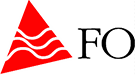 Mal til uttalesTema/overskriftBakgrunnArgument 1Argument 2Konklusjon